 A° 2020	N° 45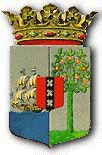 PUBLICATIEBLADMINISTERIËLE REGELING MET ALGEMENE WERKING van de 29ste april 2020 tot wijziging van de Prijzenbeschikking aardolieproducten Curaçao mei 1982 (P.B. 1982, no. 203)____________De Minister van Economische Ontwikkeling,	Overwegende:dat het wenselijk is de hoogst toelaatbare groothandels- en kleinhandelsprijzen voor aardolieproducten te wijzigen in verband met veranderde prijzen op de internationale brandstofmarkt;	Gelet op:artikel 2 van de Prijzenverordening 1961 (P.B. 1961, no. 117), zoals gewijzigd;Heeft besloten:Artikel IArtikel 3 van de Prijzenbeschikking aardolieproducten Curaçao mei 1982 (P.B. 1982, no. 203) komt te luiden:Het is eenieder verboden de navolgende aardolieproducten te verkopen tegen een hogere groothandels- en kleinhandelsprijs dan hieronder aangegeven:A.	GroothandelsprijsBenzine met een gehalte van 95 octaan	NAF	1,4716 per literGasoil 500 ppm	NAF 	1,1028 per literLPG 100 lbs cilinders voor huishoudelijk gebruik	NAF  	45,15 per cilinderLPG 20 lbs cilinders voor huishoudelijk gebruik	NAF  	7,50 per cilinderMarine fueloil voor Aqualectra	NAF       484,44 per 1000 kiloGasoil voor Aqualectra 	NAF       832,15 per 1000 litersDiesel voor Aqualectra 	NAF     1148,95 per 1000 litersB.	KleinhandelsprijsBenzine met een gehalte van 95 octaan 	NAF    1,759 per literGasoil 500 ppm 	NAF    1,367 per literLPG 100 lbs cilinders voor huishoudelijk gebruik 	NAF    60,00 per cilinderLPG 20 lbs cilinders voor huishoudelijk gebruik 	NAF    12,00 per cilinderArtikel II1.	Deze regeling wordt in het Publicatieblad geplaatst.2.	Deze regeling wordt in de oorspronkelijke vorm of in een aan de behoefte aangepaste vorm bekendgemaakt in één of meer dagbladen.Artikel IIIDeze regeling treedt in werking met ingang van 5 mei 2020.Gegeven te Willemstad, 29 april 2020De Minister van Economische Ontwikkeling,G.M. Mc. WILLIAMUitgegeven de 30ste april 2020De Minister van Algemene Zaken,E. P. RHUGGENAATH